ОМСКИЙ ГОРОДСКОЙ СОВЕТПОСТАНОВЛЕНИЕот 14 июля 2021 года                                                                                        № 1150г. ОмскОб установке стелы «Город трудовой доблести» в Октябрьском административном округе города ОмскаРуководствуясь Федеральным законом «Об общих принципах организации местного самоуправления в Российской Федерации», Уставом города Омска, Решением Омского городского Совета от 25.07.2007 № 45 «О правилах благоустройства, обеспечения чистоты и порядка на территории города Омска», Омский городской Совет ПОСТАНОВЛЯЕТ:1. Установить стелу «Город трудовой доблести» на территории муниципального предприятия города Омска «Парк культуры 
и отдыха им. 30-летия ВЛКСМ» в Октябрьском административном округе
города Омска согласно приложению к настоящему Постановлению.2. Настоящее Постановление подлежит официальному опубликованию.3. Контроль за исполнением настоящего Постановления возложить на комитет Омского городского Совета по социальным вопросам.Председатель Омского городского Совета                                                                                        В.В. КорбутПриложение к Постановлению Омского городского Советаот 14 июля 2021 года  № 1150Схема размещения стелы «Город трудовой доблести» в Октябрьском административном округе города Омска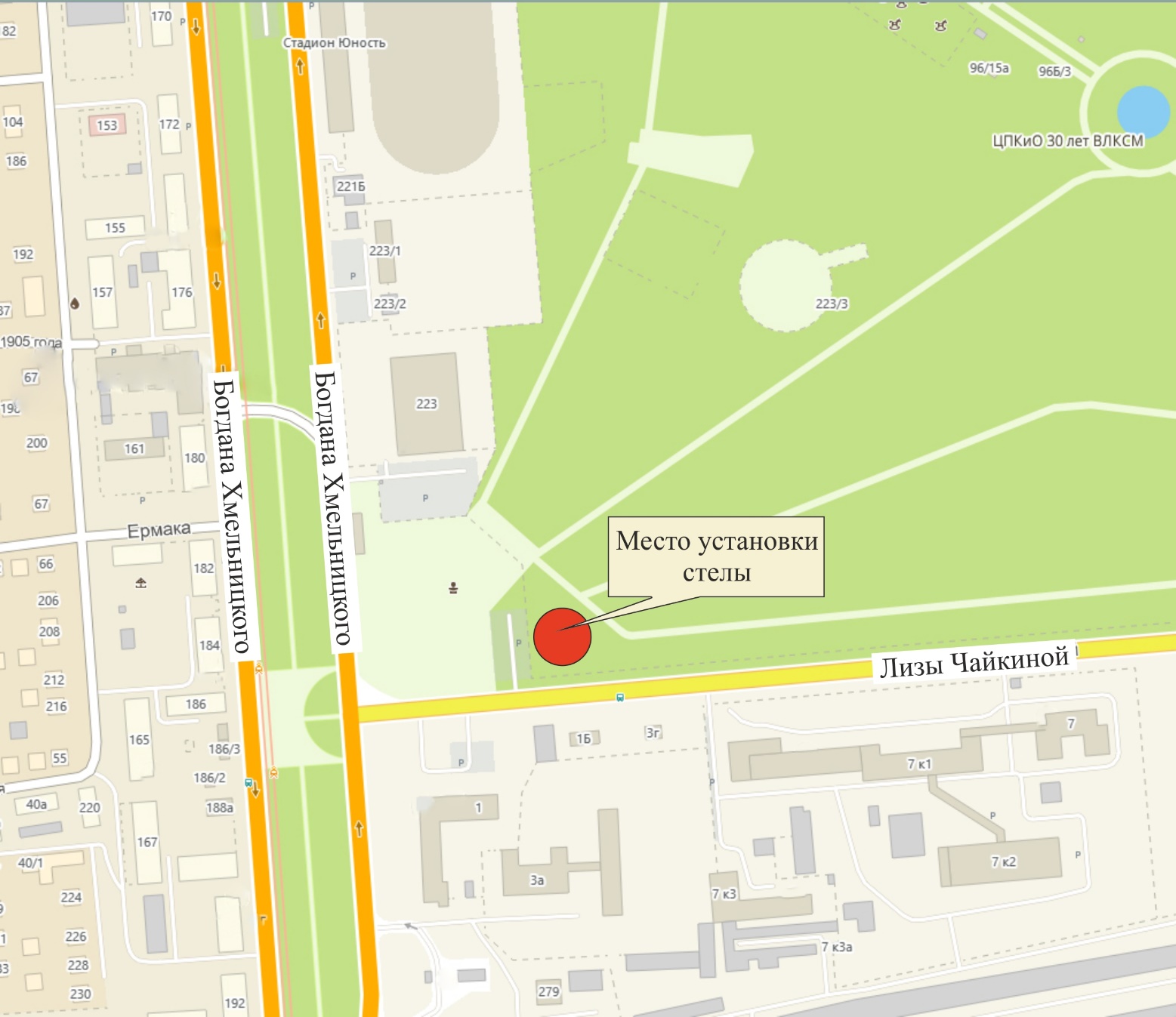 